 SOS PRISÕES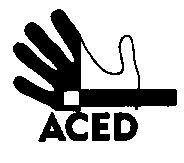 Ex.mos. SenhoresProvedor de Justiça; Inspecção-Geral dos Serviços de Justiça; Ministro da Justiça; C/cPresidente da República; Presidente da Assembleia da República; Presidente da Comissão de Assuntos Constitucionais, Direitos, Liberdades e Garantias da A.R.; Presidente da Comissão de Direitos Humanos da Ordem dos Advogados; Comissão Nacional para os Direitos HumanosLisboa, 16-08-2013N.Refª n.º 104/apd/13Outra refªLisboa, 04-08-2013N.Refª n.º 102/apd/13Assunto: Greve de fome contra maus tratos e negligência de saúde na prisão de SintraO recluso Noe Mbtchom Silva Sá nº 454 foi espancado no início de mês. Procurou queixar-se e denunciar a situação, também através da ACED, como consta do outro ofício em referência. Encontra-se em greve de fome desde dia 1 de Agosto, determinado a que seja feira justiça no que ao seu caso diz respeito. Os companheiros acham-no fraco e temem que a sua determinação na greve de fome possa ter consequências ainda mais graves do que a actual situação.A ACED informa a autoridades competentes para os efeitos que entenderem pertinentes.A Direcção